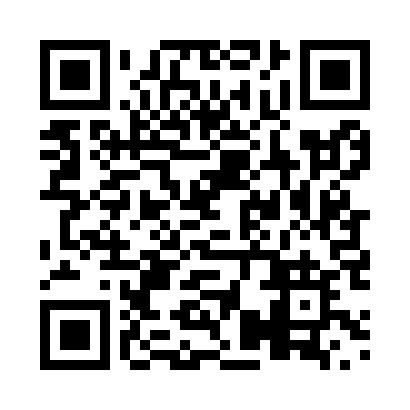 Prayer times for Waskatenau, Alberta, CanadaMon 1 Jul 2024 - Wed 31 Jul 2024High Latitude Method: Angle Based RulePrayer Calculation Method: Islamic Society of North AmericaAsar Calculation Method: HanafiPrayer times provided by https://www.salahtimes.comDateDayFajrSunriseDhuhrAsrMaghribIsha1Mon3:195:031:357:1710:0711:512Tue3:205:041:357:1710:0611:513Wed3:205:051:367:1710:0611:504Thu3:215:061:367:1710:0511:505Fri3:215:071:367:1710:0411:506Sat3:225:081:367:1610:0411:507Sun3:235:091:367:1610:0311:498Mon3:235:101:367:1610:0211:499Tue3:245:111:377:1510:0111:4910Wed3:245:131:377:1510:0011:4811Thu3:255:141:377:149:5911:4812Fri3:265:151:377:149:5811:4713Sat3:265:161:377:139:5711:4714Sun3:275:181:377:139:5611:4615Mon3:285:191:377:129:5511:4616Tue3:295:201:377:129:5411:4517Wed3:295:221:377:119:5211:4518Thu3:305:231:377:109:5111:4419Fri3:315:251:387:109:5011:4320Sat3:325:261:387:099:4811:4321Sun3:325:281:387:089:4711:4222Mon3:335:291:387:079:4511:4123Tue3:345:311:387:079:4411:4124Wed3:355:321:387:069:4211:4025Thu3:365:341:387:059:4111:3926Fri3:365:351:387:049:3911:3827Sat3:375:371:387:039:3711:3728Sun3:385:391:387:029:3611:3629Mon3:395:401:387:019:3411:3630Tue3:405:421:387:009:3211:3531Wed3:405:441:386:599:3011:34